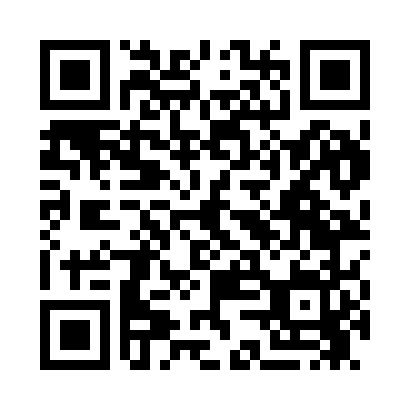 Prayer times for Mamaroneck, New York, USAMon 1 Jul 2024 - Wed 31 Jul 2024High Latitude Method: Angle Based RulePrayer Calculation Method: Islamic Society of North AmericaAsar Calculation Method: ShafiPrayer times provided by https://www.salahtimes.comDateDayFajrSunriseDhuhrAsrMaghribIsha1Mon3:475:2712:594:598:3110:102Tue3:485:2812:594:598:3110:103Wed3:495:2812:595:008:3010:094Thu3:505:291:005:008:3010:095Fri3:515:291:005:008:3010:086Sat3:515:301:005:008:3010:087Sun3:525:311:005:008:2910:078Mon3:535:311:005:008:2910:079Tue3:545:321:005:008:2810:0610Wed3:555:331:005:008:2810:0511Thu3:565:331:015:008:2710:0412Fri3:575:341:015:008:2710:0413Sat3:585:351:015:008:2610:0314Sun3:595:361:015:008:2610:0215Mon4:015:361:015:008:2510:0116Tue4:025:371:015:008:2510:0017Wed4:035:381:015:008:249:5918Thu4:045:391:015:008:239:5819Fri4:055:401:014:598:239:5720Sat4:075:411:014:598:229:5521Sun4:085:411:014:598:219:5422Mon4:095:421:014:598:209:5323Tue4:105:431:014:598:199:5224Wed4:125:441:014:588:189:5125Thu4:135:451:014:588:179:4926Fri4:145:461:014:588:179:4827Sat4:165:471:014:588:169:4728Sun4:175:481:014:578:159:4529Mon4:185:491:014:578:149:4430Tue4:205:501:014:578:139:4231Wed4:215:511:014:568:119:41